Greetings Parents/Guardians,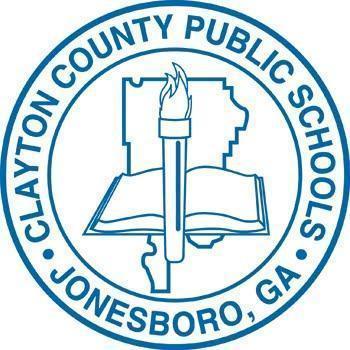 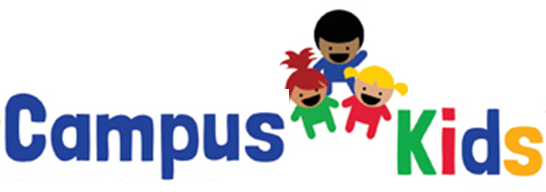 We are excited to prepare for the start of the 2022-2023 Campus Kids Before School Program.  We are looking forward to servicing your child/children in our various programs throughout the district.  The only schools offering the Campus Kids Before School Program are:Hawthorne ElementaryJackson ElementaryNorth Clayton MiddlePACE ElementaryRoberts MiddleSmith ElementaryUnidos ElementaryThe online registration will open on July 12, 2022.  Students CANNOT ATTEND and will not be confirmed as registered until the parent or guardian goes to the school to complete payment for the first week’s tuition for the Campus Kids Before School Program.  Payments will be accepted, at your school site, on Wednesday, July 27, 2022 from 3:00 PM- 6:00 PM.  We will also collect payments at the Meet & Greet on Thursday, July 28, 2022 from 1:00 PM – 3:00 PM.  If you can’t bring your payment on either of these days, please check with your school for any additional payment collection dates and times.  After school begins on August 3, 2022, payments will ONLY be accepted during Campus Kids Before School hours.Our Campus Kids Before School Programs will begin on Wednesday, August 3, 2022 and run through the end of school on Wednesday, May 24, 2023.  Please check with your child’s school for the hours of operation for the Campus Kids Before School Programs.  These programs will be following the CCPS school calendar days of operation.  The remaining portion of this letter outlines the tuition due dates, tuition amounts, and the registration link, and the point of contacts. Enrollment in Campus Kids Before School Program is subject to space availability, the acceptance of the online registration form and the first week’s tuition.  Below are the tuition rates and tuition due dates for the school year (2022-2023).Days in “Burgundy” indicate different due date.  Most due dates are on Friday.*EXACT CASH ONLY – Amounts in “Burgundy” indicate amounts other than $15.00!!PAY BY THE MONTHDays in “Burgundy” indicate different due date.  Most due dates are on Friday.*EXACT CASH ONLY – Amounts in “Burgundy” indicate amounts other than $15.00!!A copy of the Campus Kids Before School Parent Handbook and the Tuition Calendar will be made available when you pay your first week’s tuition.  If you have any questions, please do not hesitate to contact:  Jan C. Stewart, Campus Kids Supervisor at jan.stewart@clayton.k12.ga.usElizabeth Burnette, Campus Kids Assistant Supervisor at elizabeth.burnette@clayton.k12.ga.usEbony Brown, Elementary English Language Arts Coordinator & Campus Kids District Coordinator at ebony.brown@clayton.k12.ga.usCampus Kids Before Care Registration Linkhttps://tinyurl.com/CKIDS2022-23BeforeSchool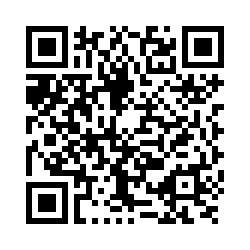 **Date Tuition Due *Tuition Amount DueTuition for Week of:Wednesday, July 27, 20223:00 PM - 6:00 PM orThursday, July 28, 2022Meet & Greet – 1:00 – 3:00 PM*$9.00 per childAugust 3-5, 2022 (3 days)Friday, August 5, 2022$15.00 per childAugust 8-12, 2022Friday, August 12, 2022$15.00 per childAugust 15-19, 2022Friday, August 19, 2022*$12.00 per childAugust 22-25, 2022 (4 days)Monday, August 29, 2022$15.00 per childAugust 29 - September 2, 2022 Tuesday, September 6, 2022*$12.00 per childSeptember 6-9, 2022 (4 days)Friday, September 9, 2022*$12.00 per childSeptember 12-15, 2022 (4 days)Monday, September 19, 2022$15.00 per childSeptember 19-23, 2022Friday, September 23, 2022$15.00 per childSeptember 26-30, 2022 Friday, September 30, 2022$15.00 per childOctober 3-7, 2022 Monday, October 17, 2022$15.00 per childOctober 17-21, 2022 Friday, October 21, 2022*$12.00 per childOctober 24-27, 2022 (4 days)Monday, October 31, 2022$15.00 per childOctober 31 - November 4, 2022 Friday, November 4, 2022*$12.00 per childNovember 7, 9-11, 2022 (4 days)Friday, November 11, 2022$15.00 per childNovember 14-18, 2022 Monday, November 28, 2022$15.00 per childNovember 28 - December 2, 2022Friday, December 2, 2022$15.00 per childDecember 5-9, 2022Friday, December 9, 2022$15.00 per childDecember 12-16, 2022 Wednesday, January 4, 2023*$9.00 per child January 4-6, 2023 (3 days)Friday, January 6, 2023$15.00 per childJanuary 9-13, 2023Tuesday, January 17, 2023*$12.00 per childJanuary 17-20, 2023 (4 days)Friday, January 20, 2023*$12.00 per childJanuary 23-26, 2023 (4 days)Monday, January 30, 2023$15.00 per childJanuary 30-February 3, 2023Friday, February 3, 2023$15.00 per childFebruary 6-10, 2023Friday, February 10, 2023$15.00 per childFebruary 13-17, 2023 Tuesday, February 21, 2023*$12.00 per childFebruary 21-24, 2023 (4 days)Friday, February 24, 2023$15.00 per childFebruary 27-March 3, 2023Friday, March 3, 2023*$12.00 per childMarch 6-9, 2023 (4 days)Monday, March 13, 2023$15.00 per childMarch 13-17, 2023 Friday, March 17, 2023$15.00 per childMarch 20-24, 2023Friday, March 24, 2023$15.00 per childMarch 27-31, 2023 Monday, April 10, 2023$15.00 per childApril 10-14, 2023Friday, April 14, 2023$15.00 per childApril 17-21, 2023Friday, April 21, 2023$15.00 per child-CASH ONLYApril 24-28, 2023Friday, April 28, 2023$15.00 per child-CASH ONLYMay 1-5, 2023Friday, May 5, 2023$15.00 per child-CASH ONLYMay 8-12, 2023 Friday, May 12, 2023*$24.00 per child-CASH ONLYMay 15-19 & 22-24, 2023 (8 days)Wednesday, July 27, 2022 3:00 PM - 6:00 PM orThursday, July 28, 2022Meet & Greet – 1:00 – 3:00 PM*$51.00 per childAugust 3-25, 2022Monday, August 29, 2022*$69.00 per childAugust 29-September 30, 2022Friday, September 30, 2022*$42.00 per childOctober 3-27, 2022Monday, October 31, 2022*$42.00 per childOctober 31-November 18, 2022Monday, November 28, 2022*$45.00 per childNovember 28-December 16, 2022Wednesday, January 4, 2023*$48.00 per childJanuary 4-26, 2023Monday, January 30, 2023*$57.00 per childJanuary 30-February 24, 2023Monday, February 27, 2023*$72.00 per childFebruary 27-March 31, 2023Friday, March 24, 2023*$45.00 per childApril 10-28, 2023Friday, April 28, 2023*$54.00 per childMay 1-24, 2023